政府采购项目项目编号：ZMZB2022XKD-310西安科技大学中国知网（CNKI）等数据库采购项目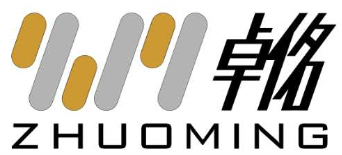 单一来源采购文件陕西卓佲项目管理有限公司2022年10月目 录第一部分  单一来源邀请函   	1第二部分  供应商须知前附表	7第三部分  供应商须知	12一、总 则	12二、采购文件	14三、响应文件	16四、响应文件的递交	18五、 采购程序	18六、签订合同	20第四部分 评审办法	21第五部分 采购要求	22第六部分 合同条款	29第七部分  响应文件格式	34第一部分  响应函	36第二部分 响应一览表	37第三部分  商务及技术响应说明	39第四部分  供应商资格要求	41第五部分  技术与服务方案	51第六部分  服务承诺	52第七部分  业绩一览表	53第八部分  供应商认为有必要说明的其他问题	54附件一：封袋正面标识式样	55附件二：保证金退还账户信息确认表	57第一部分  单一来源邀请函       项目概况中国知网（CNKI）等数据库采购项目的潜在供应商应在西安市雁塔区科技路10号华奥大厦A座20层2002室获取采购文件，并于 2022年11月21日 09时30分（北京时间）前提交响应文件。一、项目基本情况项目编号：ZMZB2022XKD-310 项目名称：中国知网（CNKI）等数据库采购项目采购方式：单一来源预算金额：878000.00元采购需求：合同包1(EBSCO Discovery Service发现服务系统):合同包预算金额：51000.00元合同包最高限价：51000.00元本合同包不接受联合体投标合同履行期限：自合同签订后至该项目服务期结束（具体服务起止日期可随合同签订时间相应顺延）合同包2(北京畅想之星电子书阅读数据库):合同包预算金额：460000.00元合同包最高限价：460000.00元本合同包不接受联合体投标合同履行期限：自合同签订后至该项目服务期结束（具体服务起止日期可随合同签订时间相应顺延）合同包3(中国知网（CNKI）数据库):合同包预算金额：367,000.00元合同包最高限价：367,000.00元本合同包不接受联合体投标合同履行期限：自合同签订后至该项目服务期结束（具体服务起止日期可随合同签订时间相应顺延）二、申请人的资格要求：1.满足《中华人民共和国政府采购法》第二十二条规定;2.落实政府采购政策需满足的资格要求：合同包1落实政府采购政策需满足的资格要求如下:/合同包2落实政府采购政策需满足的资格要求如下:/合同包3落实政府采购政策需满足的资格要求如下:/3.本项目的特定资格要求：合同包1特定资格要求如下:（1）具有独立承担民事责任能力的法人、其他组织或自然人，提供合法有效的统一社会信用代码营业执照（事业单位提供事业单位法人证书，自然人应提供身份证）；
（2）财务状况证明：供应商提供2021年度经审计完整的财务审计报告（成立时间至提交投标文件截止时间不足一年的可提供成立后任意时段的资产负债表），或其开标前三个月内银行出具的资信证明，或财政部门认可的政府采购专业担保机构出具的投标担保函；
（3）具有履行合同所必需的设备和专业技术能力的书面声明；
（4）税收缴纳证明：提供2022年1月以来至少一个月的纳税证明或完税证明，依法免税的单位应提供相关证明材料； 
（5）社会保障资金缴纳证明：提供2022年1月以来至少一个月的社会保障资金缴存单据或社保机构开具的社会保险参保缴费情况证明。依法不需要缴纳社会保障资金的供应商应提供相关文件证明；
（6）参加政府采购活动前3年内在经营活动中没有重大违法记录的书面声明；
（7）非法定代表人参加投标的，须提供法定代表人委托授权书及被授权人身份证，法定代表人参加投标时,只须提供法定代表人身份证； 
（8）本项目不接受联合体投标。合同包2特定资格要求如下:（1）具有独立承担民事责任能力的法人、其他组织或自然人，提供合法有效的统一社会信用代码营业执照（事业单位提供事业单位法人证书，自然人应提供身份证）；
（2）财务状况证明：供应商提供2021年度经审计完整的财务审计报告（成立时间至提交投标文件截止时间不足一年的可提供成立后任意时段的资产负债表），或其开标前三个月内银行出具的资信证明，或财政部门认可的政府采购专业担保机构出具的投标担保函；
（3）具有履行合同所必需的设备和专业技术能力的书面声明；
（4）税收缴纳证明：提供2022年1月以来至少一个月的纳税证明或完税证明，依法免税的单位应提供相关证明材料； 
（5）社会保障资金缴纳证明：提供2022年1月以来至少一个月的社会保障资金缴存单据或社保机构开具的社会保险参保缴费情况证明。依法不需要缴纳社会保障资金的供应商应提供相关文件证明；
（6）参加政府采购活动前3年内在经营活动中没有重大违法记录的书面声明；
（7）非法定代表人参加投标的，须提供法定代表人委托授权书及被授权人身份证，法定代表人参加投标时,只须提供法定代表人身份证； 
（8）本项目不接受联合体投标。合同包3特定资格要求如下:具有独立承担民事责任能力的法人、其他组织或自然人，提供合法有效的统一社会信用代码营业执照（事业单位提供事业单位法人证书，自然人应提供身份证）；
（2）财务状况证明：供应商提供2021年度经审计完整的财务审计报告（成立时间至提交投标文件截止时间不足一年的可提供成立后任意时段的资产负债表），或其开标前三个月内银行出具的资信证明，或财政部门认可的政府采购专业担保机构出具的投标担保函；
（3）具有履行合同所必需的设备和专业技术能力的书面声明；
（4）税收缴纳证明：提供2022年1月以来至少一个月的纳税证明或完税证明，依法免税的单位应提供相关证明材料； 
（5）社会保障资金缴纳证明：提供2022年1月以来至少一个月的社会保障资金缴存单据或社保机构开具的社会保险参保缴费情况证明。依法不需要缴纳社会保障资金的供应商应提供相关文件证明；
（6）参加政府采购活动前3年内在经营活动中没有重大违法记录的书面声明；
（7）非法定代表人参加投标的，须提供法定代表人委托授权书及被授权人身份证，法定代表人参加投标时,只须提供法定代表人身份证；
（8）本项目不接受联合体投标。三、获取采购文件时间：2022年11月18日至2022年11月20日，每天上午09:00:00至12:00:00，下午13:30:00至17:00:00（北京时间,法定节假日除外）地点：西安市雁塔区科技路10号华奥大厦A座20层2002室方式：现场获取售价：300元四、响应文件提交截止时间：2022年11月21日 09时30分00秒（北京时间）地点：西安市雁塔区科技路10号华奥大厦A座20层2002室开标室五、开启时间：2022年11月21日 09时30分（北京时间）地点：西安市雁塔区科技路10号华奥大厦A座20层2002室开标室六、公告期限自本公告发布之日起3个工作日。七、其他补充事宜（1）时间：上午09:00 --12:00，下午13:30--17:00（工 作 日），获取招标文件时请携带单位介绍信原件、身份证原件及复印件加盖公章，谢绝邮递。（2）在采购文件获取时间内通过电子邮箱发送电子版报名资料的方式获取采购文件，供应商出具的对领取人的授权委托书或介绍信以及领取人的身份证，加盖公章后以扫描件形式发送至shanxizhuoming_zb@163.com邮箱，（邮件标题命名格式为“供应商名称+联系人+联系电话+项目名称”），招标文件将通过邮箱发送，无须现场领取。（3）请供应商按照陕西省财政厅关于政府采购供应商注册登记有关事项的通知中的要求，通过陕西省政府采购网（http://www.ccgp-shaanxi.gov.cn/）注册登记加入陕西省政府采购供应商库。八、凡对本次采购提出询问，请按以下方式联系。1.采购人信息：名称：西安科技大学地址：西安市雁塔路58号联系方式：王老师 029-838581912.采购代理机构信息  名称：陕西卓佲项目管理有限公司  地址：西安市雁塔区科技路10号华奥大厦A座20层2002室  联系方式：029-884406953.项目联系方式  项目联系人：米文佳 窦元隆  电话：029-88440695陕西卓佲项目管理有限公司                                                 2022年11月18日第二部分  供应商须知前附表第三部分  供应商须知一、总 则适用范围    1.1 本采购文件适用于本次采购活动的全过程。    1.2 本次采购属政府采购，采购人、采购代理机构、供应商、协商小组的相关行为均受《中华人民共和国政府采购法》及实施条例、财政部规章及政府采购项目所在地有关法规、规章的约束，其权利受到上述法律法规的保护。合格的供应商  2.1供应商应遵守有关的国家法律、法规和条例，具备《中华人民共和国政府采购法》和本文件中规定的条件：具有独立承担民事责任的能力；具有良好的商业信誉和健全的财务会计制度；具有履行合同所必需的设备和专业技术能力；具有依法缴纳税收和社会保障资金的良好记录；参加此项采购活动前三年内，在经营活动中没有重大违法记录；法律、行政法规规定的其他条件。  2.2供应商存在下列情形之一，其响应文件按无效文件处理。（1）受到刑事处罚或者责令停产停业、吊销许可证或者执照、较大数额罚款等行政处罚，供应商在参加政府采购活动前3年内因违法经营被禁止在一定期限内参加政府采购活动（期限届满的，可以参加政府采购活动）。（2）供应商在响应截止日前在信用中国网（www.creditchina.gov.cn）被列入失信被执行人、重大税收违法案件当事人名单或在中国政府采购网（www.ccgp.gov.cn）被列入政府采购严重违法失信行为记录名单（处罚期限届满的除外，如相关失信记录已失效，供应商需提供相关证明资料）；费用供应商必须从代理机构购买采购文件，供应商自行转让或复制采购文件视为无效。采购文件一经售出，一律不退，仅作为本次单一来源采购使用。无论采购过程和结果如何，供应商自行承担与响应有关的全部费用。二、采购文件采购文件的构成采购文件是供应商准备响应文件和参加响应的依据，同时也是评审的重要依据，具有准法律文件性质。采购文件用以阐明采购项目所需的资质、技术、服务及报价等要求、采购程序、有关规定和注意事项以及合同主要条款等。本采购文件包括以下内容：单一来源邀请函；供应商须知前附表；供应商须知；评审办法；采购要求；合同条款；响应文件格式。供应商应认真阅读和充分理解采购文件中所有的事项、格式条款和规范要求。供应商未对采购文件全面做出实质性响应是供应商的风险。没有按照采购文件要求作出实质性响应的响应文件将被拒绝。采购文件的澄清2.1 供应商应认真阅读和充分理解采购文件中所有的事项，如有问题或疑议请及时函告。否则，视为同意采购文件的一切条款和要求并承担由此引起的一切法律责任。凡因供应商对采购文件阅读不深、理解不透、误解、疏漏、或因市场行情了解不清造成的后果和风险均由供应商自负。2.2任何对采购文件进行询问或要求进行澄清的供应商，均应在收到采购文件后二日内按采购文件中的通讯地址以书面形式递交代理机构，采购人或代理机构对收到的任何询问或澄清要求将在三个工作日内作出书面答复。采购文件的修改3.1 在响应截止时间五日前，无论出于何种原因，代理机构可主动地或在解答供应商提出的澄清问题时，对采购文件进行修改。采购文件的澄清和修改将以书面形式通知供应商，并作为采购文件的补充，与其具有同等法律效力。3.2 为方便供应商对采购文件修改或澄清内容有充分的时间进行补充修改，代理机构可适当延长响应截止时间，将变更时间书面通知购买采购文件的供应商。单一来源采购文件的解释权归代理机构。三、响应文件响应文件的编制供应商需依据采购文件内容和响应文件格式的要求编制响应文件，具体内容参见“第七部分 响应文件格式”。响应文件规格幅面（A4），推荐采用双面打印，按照采购文件所规定的内容顺序，统一编目、编页码装订，由于编排混乱导致响应文件被误读或查找不到，其责任应当由供应商承担。装订必须采用胶装形式，不得采用活页装订，必须编排页码。响应报价详见供应商须知前附表；货币详见供应商须知前附表；投标保证金4.1投标保证金按缴纳及退还详见供应商须知前附表；4.2供应商未按照采购文件要求交纳投标保证金的或投标保证金的交付单位和供应商的名称必须一致，视为无效响应。4.3未成交供应商的投标保证金，在成交通知书发出后5个工作日内无息退还；成交供应商的投标保证金在合同签订后5个工作日内无息退还。4.4发生下列情形之一的，代理机构将不予退还供应商交纳的投标保证金：在采购文件规定的响应有效期间，供应商撤回其响应文件；在采购人确定成交供应商以前放弃成交候选资格的；由于成交供应商原因未能按照采购文件的规定与采购人签订合同；由于成交供应商原因未能按照采购文件的规定交纳履约保证金；响应有效期内，供应商在政府采购活动中有违法、违规、违纪行为。响应有效期详见供应商须知前附表，响应有效期短规定期限的响应文件，视为无效文件，其响应将被拒绝。成交单位的响应文件有效期延长至合同执行完毕。响应文件的格式、装订、密封和签署6.1响应文件的装订详见供应商须知前附表；6.2响应文件的签署详见供应商须知前附表；6.3响应文件的密封详见供应商须知前附表；四、响应文件的递交响应文件递交1.1 供应商应当在提交响应文件的截止时间前，将响应文件密封送达响应地点。采购代理机构收到响应文件后，签收保存，并向供应商出具签收回执。代理机构项目承办人在递交截止时间前，只负责响应文件的接收、清点、造册登记工作，并请供应商代表签字确认，对其有效性不负任何责任。任何单位和个人不得在响应前开启响应文件。1.2代理机构不接受邮寄的响应文件。1.3 无论供应商成交与否，其响应文件恕不退还。响应文件的修改和撤回 在响应截止时间之后，供应商不得对其响应文件进行补充、修改或撤回。五、 采购程序响应会议1.1 采购代理机构按规定的时间和地点接收供应商递交的响应文件，主持采购会议。1.2由供应商授权代表检查响应文件的密封情况；经确认无误后，由采购代理机构工作人员拆封；1.3响应文件中出现下列情况，修正原则为：响应文件中开标一览表内容与响应文件中相应内容不一致的，以单独密封的开标一览表为准；大写金额和小写金额不一致的，以大写金额为准；单价金额小数点或者百分比有明显错位的，以开标一览表的总价为准，并修改单价；总价金额与按单价汇总金额不一致的，以单价金额计算结果为准； 响应文件正本与副本不一致的，以正本为准；响应文件单独密封递交的开标一览表与正本不一致的，以单独密封递交的开标一览表为准；同时出现两种以上不一致的，按照前款规定的顺序修正。修正后的报价按照《政府采购货物和服务招标投标管理办法》第五十一条第二款的规定经供应商确认后产生约束力，供应商不确认的，其响应无效。协商小组2.1为确保协商工作公开、公平、公正，依法成立协商小组。 协商小组应当为3人（含）以上单数。协商小组成员应当遵守并履行下列责任和义务：2.1.1遵纪守法，客观、公正、认真负责地履行职责，审查响应文件是否符合采购文件的要求，并做出评价；2.1.2要求供应商对响应文件有关事项作出解释或澄清；2.1.3按照采购文件的要求进行协商；2.1.4对协商过程和结果以及供应商的商业秘密保密；2.1.5参与协商情况记录的起草；2.1.6配合采购人、代理机构答复供应商提出的质疑；2.1.7配合财政部门处理投诉工作；响应文件初审 3.1 供应商的资格性审查依据法律法规和采购文件的规定，由采购人或采购代理机构对供应商的资格证明文件进行审查，以确保供应商是否具备相应资格。 3.2 响应文件符合性审查协商小组应当对符合资格的供应商的响应文件进行符合性审查，以确定其是否满足采购文件的实质性要求。符合性审查内容详见供应商须知前附表。3.3对通过审查的，被认为其响应文件完整、合格，有效，可进入下阶段的协商。 响应文件澄清4.1 在协商期间,采购代理机构可根据协商小组对其响应文件有疑义不清楚的内容，要求供应商对其响应文件进行澄清。4.2 供应商必须按照协商小组通知的内容和时间做出书面答复，该答复经法定代表人或供应商代表的签字认可，将作为响应文件内容的一部分。供应商拒不按照要求对响应文件进行澄清、说明或者补正的，供应商将自行承担无效响应的风险。 协商协商小组应严格按照采购文件的要求和条件进行；具体协商原则和成交条件详见采购文件第四部分“评审办法”。确认协商记录6.1代理机构在协商结束后2个工作日内将协商情况报告送达采购单位，采购单位在收到协商情况报告后5个工作日内，按照协商情况报告确认结果，同时书面复函代理机构；6.2代理机构收到采购单位“成交复函”后2个工作日内，在财政部门指定的政府采购信息媒体上发布公告，并向供应商发出“成交通知书”。六、签订合同6.1 成交后，成交供应商与采购人洽谈合同条款，并签订供货合同，同时送代理机构归档，单一来源采购文件及成交供应商的响应文件均作为合同的组成部分。   6.2根据需要，代理机构应协助采购人监督、协调和处理履约过程中出现的问题。6.3陕西省财政厅政府采购管理处在合同履行期间以及履行期后，可以随时检查项目的执行情况，对采购标准、采购内容进行调查核实，并对发现的问题进行处理。分 评审办法1、评定原则：1.采取单一来源方式采购的，采购人与供应商应当在保证采购项目质量和双方商定合理价格的基础上进行采购。2、谈判方式及程序：    2.1.初审和初评：由协商小组对参谈供应商提供的文件资料进行初审和初评。    2.2.第一轮谈判：对参谈供应商再次进行评审、质疑和澄清。在此阶段，协商小组依据参谈供应商递交的文件资料进行服务和商务谈判，根据评审情况要求参谈供应商进行重新承诺服务和第二次报价，以满足采购人最大需求。    2.3.第二轮谈判：对第一轮谈判结果不满意，协商小组可以再次要求参谈供应商进行第二轮谈判，谈判内容及要求跟第一轮谈判一样。    2. 4.谈判轮次最多不得超过三轮。    2.5.最终报价：谈判结束前，协商小组需对参谈供应商要求一次最后的报价。    2. 6.如果协商小组对最终结果还是不满意的，协商小组有权决定拒绝谈判。    2.7.谈判时，供应商应派代表参加谈判。参谈供应商人员必须在由采购代理机构指定的地点，并及时解释和澄清参谈文件内容及重新承诺书等。    3、成交原则：采取单一来源方式采购的，采购人与供应商应当在保证采购项目质量和双方商定合理价格的基础上进行采购。  采购要求第一包第二包第三包 合同条款西安科技大学 中国知网（CNKI）等数据库采购项目     服务合同买    方：西安科技大学卖    方：_____________年  月   日甲方：西安科技大学乙方：              根据《中华人民共和国政府采购法》、《中华人民共和国民法典》等法律法规，甲方通过单一来源采购，选定乙方为成交单位。甲、乙双方在平等基础上协商一致，达成如下合同条款：一、服务内容乙方负责按以上确定的服务及配套内容进行服务，及时制定服务计划，确保所有服务有序、安全、全面进行，做好服务工作。二、合同价格三、交货条件乙方负责按合同中确定内容进行服务；按时完成采购项目工作，达到甲方要求；负责为甲方做好实施和售后服务工作。交付的货物、服务与响应文件、单一来源采购文件等所指明的，或者与本合同所指明的内容相一致。四、付款方式________________________________________________________________五、双方的权利和义务1、甲方责任负责核准、认定本项目相关技术资料文档；监督、参与项目执行的整个过程为乙方提供必要的工作条件，并提供产品及服务所必需的运行环境；按照合同约定支付合同款项。2、乙方责任项目的交接；按时完成本合同所涉及产品及服务项目的验收工作；协助配合甲方完成采购项目；做好整个项目的售后服务技术支持工作。六、质量保证1、乙方保证所提供的服务有保障措施，包括组织保障、人员保障、产品保障，并安全按照相应文件计划、安排、配置进行；3、乙方要以严肃认真、及时准确、高度负责的态度和行为，为甲方提供优质高效的服务。七、违约责任1、合同生效后，甲乙双方应按合同规定认真履约。合同履约责任只涉及合同甲乙双方，不考虑第三方因素。2、乙方对服务过程中出现的问题推委、拖延，24小时未作出服务响应，应接受甲方的合理处罚。3、由于乙方原因不能履行合同服务项目，或履行合同质效达不到规定，甲方有权聘请第三方公司执行合同内所列项目，有权终止合同。八、验收验收：验收须以合同、单一来源采购文件、响应文件、澄清、及国家相应的标准、规范等为依据进行验收。九、合同争议解决的方式1、合同一经签订，不得随意变更、中止或终止。对确需变更、调整或者中止、终止合同的，应按规定履行相应的手续。2、合同执行中发生争议的，甲、乙双方应协商解决，协商达不成一致时，可向甲方所在地人民法院提请诉讼。十、其他事项1、本合同乙方在任何情况下都不得全部或部分转让其应履行的合同义务，乙方不得将本合同分包给他人。2、在执行本合同的过程中，所有经双方签署确认的文件（包括会议纪要、补充合同、合同修改书、往来信函等）均为本合同的有效组成部分，其生效日期为双方签字盖章或确认之日期。3、合同一式八份，采购人肆份，中标供应商贰份、招标代理机构壹份；政府采购监管机构备案一份4、合同经双方授权代表签字、盖章后生效，生效日期以签字日为准。5、一方在本合同履行过程中向对方发出或者提供的所有通知、文件、文书、资料等，均以本合同所列明的地址送达。一方如果迁址、变更电话，应当书面通知对方，未履行书面通知义务的，一方按原地址邮寄相关材料或通知相关信息即视为已履行送达义务。当面交付上述材料的，在交付之时视为送达；以邮寄方式交付的，寄出、发出或者投邮后即视为送达。6、由于不能预见、不能避免和不能克服的客观的自然原因或社会原因，致使本合同不能履行或者不能完全履行时，遇到上述不可抗力事件的一方，应立即书面通知合同其他方，并应在不可抗力事件发生后十五天内，向合同其他方提供经不可抗力事件发生地区县级以上政府部门出具的证明合同不能履行或需要延期履行、部分履行的有效证明文件原件，由合同各方按事件对履行合同影响的程度协商决定是否解除合同、或者部分或全部免除履行合同的责任、或者延期履行合同。遭受不可抗力的一方未履行上述义务的，不能免除其违约责任。7、未详尽之处双方协商解决。第七部分  响应文件格式项目编号： ZMZB2022XKD-310       （正本或副本）西安科技大学中国知网（CNKI）等数据库采购项目响应文件合同包号：___________供应商（单位名称及公章）：____________________日  期：__________目 录第一部分  响应函第二部分  响应一览表第三部分  商务及技术响应说明第四部分  供应商资格要求第五部分  技术与服务方案第六部分  服务承诺第七部分  业绩一览表第八部分  供应商认为有必要说明的其他问题第一部分  响应函陕西卓佲项目管理有限公司：我单位收到项目名称：               编号为：        合同包号：     的采购文件，经详细研究，我公司决定参加本次采购活动。为此，我方郑重承诺以下诸点，并负法律责任。1、愿意按照采购文件中的全部要求，提供合格的产品及完善的技术服务，履行合同的责任和义务。2、我方提交的响应文件正本______份、副本_______份，电子文档_____份、报价一览表_____份。3、我们已详细阅读了采购文件，完全理解并同意放弃提出含糊不清和误解问题的权力。4、如果我方在规定的响应有效期内撤回响应文件及承诺，我们的保证金将被对方没收。5、同意向贵方提供贵方可能要求的任何证据资料。6、我方承诺响应有效期为开标后90日历日内有效。7、所有关于本次响应的函电，请按下列地址联系：供应商（单位名称及公章）：____________________法定代表人或被授权人（签字或盖章）：____________________地    址：____________________开户银行：____________________帐    号：____________________电    话：____________________传    真：____________________邮    编：____________________日    期： _____ 年 _____  月_____ 日  响应一览表     项目名称：西安科技大学中国知网（CNKI）等数据库采购项目                          项目编号： ZMZB2022XKD-310合同包号：___________                              供应商（单位名称及公章）：____________________法定代表人或被授权人（签字或盖章）：_____________日  期：__________分项报价表项目名称：西安科技大学中国知网（CNKI）等数据库采购项目 项目编号：ZMZB2022XKD-310  合同包号：___________         供应商（单位名称及公章）：____________________法定代表人或被授权人（签字或盖章）：____________________日    期：  ______ 年______月______日第三部分  商务及技术响应说明商务偏离表本表须按“供应商须知前附表”中所列商务条款进行比较和响应；2、该表必须按照采购文件要求逐条如实填写，根据情况在“偏离情况”项填写正偏离或负偏离或无偏离，在“说明”项填写正偏离或负偏离原因。3、该表可扩展。商务条款不允许负偏离；供应商（单位名称及公章）：______________________法定代表人或被授权人（签字或盖章）：______________________日    期： _____年_____ 月_____日技术偏离表1、本表须按“第五部分采购要求”中所列技术要求进行比较和响应；2、该表必须按照采购文件要求逐条如实填写，根据情况在“偏离情况”项填写正偏离或负偏离或无偏离，在“说明”项填写正偏离或负偏离原因。3、该表可扩展。供应商（单位名称及公章）：______________________法定代表人或被授权人（签字或盖章）：______________________日    期： _____年_____ 月_____日第四部分  供应商资格要求基本资格条件：满足《中华人民共和国政府采购法》第二十二条规定的资格承诺（格式）(采购人名称）_______________________：我单位参与陕西卓佲项目管理有限公司组织________________________(项目名称)单一来源采购，我公司符合《中华人民共和国政府采购法》规定的供应商资格条件：具有独立承担民事责任的能力；具有良好的商业信誉和健全的财务会计制度；具有履行合同所必需的设备和专业技术能力；具有依法缴纳税收和社会保障资金的良好记录；参加此项采购活动前三年内，在经营活动中没有重大违法记录；法律、行政法规规定的其他条件。我方对此声明负全部法律责任。供应商（单位名称及公章）：______________________法定代表人或被授权人（签字或盖章）：______________________日    期：______________________特定资格条件：1、具有独立承担民事责任能力的法人、其他组织或自然人，提供合法有效的统一社会信用代码营业执照（事业单位提供事业单位法人证书，自然人应提供身份证）；2、财务状况证明：供应商提供2021年度经审计完整的财务审计报告（成立时间至提交投标文件截止时间不足一年的可提供成立后任意时段的资产负债表），或其开标前三个月内银行出具的资信证明，或财政部门认可的政府采购专业担保机构出具的投标担保函；3、具有履行合同所必需的设备和专业技术能力的书面声明；      (采购人名称）_______________________：我单位参与陕西卓佲项目管理有限公司组织的____________________(项目名称)，我单位郑重声明：我方具有履行合同所必需的设备和专业技术能力，符合《中华人民共和国政府采购法》规定的供应商资格条件，我方对此声明负全部法律责任。特此声明。供应商（单位名称及公章）：______________________法定代表人或被授权人（签字或盖章）：______________________日    期：_____年_____ 月_____日4、税收缴纳证明：提供2022年1月以来至少一个月的纳税证明或完税证明，依法免税的单位应提供相关证明材料； 5、社会保障资金缴纳证明：提供2022年1月以来至少一个月的社会保障资金缴存单据或社保机构开具的社会保险参保缴费情况证明。依法不需要缴纳社会保障资金的供应商应提供相关文件证明；6、无重大违法记录声明我单位参与陕西卓佲项目管理有限公司组织_______________________(项目名称)单一来源谈判，我单位郑重声明：我方参加本项目单一来源谈判工作前三年内无重大违法活动记录，符合《中华人民共和国政府采购法》规定的供应商资格条件，我方对此声明负全部法律责任。特此声明。
供应商（单位名称及公章）：______________________法定代表人或被授权人（签字或盖章）：______________________日    期：______________________7-1法定代表人证明书7-2法定代表人授权书陕西卓佲项目管理有限公司：本授权委托书声明：我（法定代表人姓名）   系注册于  （供应商地址）     的（供应商名称）  的法定代表人，现代表公司授权（被授权人的姓名、职务）   为我公司合法代理人，代表本公司参加  （项目名称） （项目编号）的采购活动。以我方名义全权处理该项目有关招标、签订合同以及执行合同等一切事宜。本授权书自响应文件递交截止之日起生效，有效期与响应文件有效期一致，特此声明。供应商（单位名称及公章）：__________________法定代表人（签字或盖章）： __________________被授权人：_____________性别：____________职务：_________联系地址：  ________________联系电话：________________法定代表人及被授权人身份证复印件或扫描件8、本项目不接受联合体投标。非联合体投标声明我司参加本次项目名称：              编号：        政府采购的投标，非联合体投标，如有虚假，承担相应责任。特此声明！供应商（单位名称及公章）：______________________法定代表人或被授权人（签字或盖章）：______________________日    期：______________________第五部分  技术与服务方案由供应商自行编写，无具体格式。第六部分  服务承诺服务承诺由供应商自行编写，无具体格式。第七部分  业绩一览表后附合同复印件供应商（单位名称及公章）：_________________________法定代表人或被授权人（签字或盖章）：_____________________日    期：_____年_____月_____日第八部分  供应商认为有必要说明的其他问题例如：投标保证金缴纳凭证附件一：封袋正面标识式样响应文件正本封袋正面标识式样响应文件副本封袋正面标识式样附件一：响应一览表封袋正面标识式样电子文档封袋正面标识式样附件二：保证金退还账户信息确认表项目名称：项目编号：合同包号： 注：本表在退保证金时填写，单位公章需清晰完整。公平       公正专业       高效企业名称：陕西卓佲项目管理有限公司地址：西安市雁塔区科技路十号华奥大厦A座20层2002室邮政编码：710065电话：029-88440695传真：029-88440695品目号品目名称采购标的数量（单位）技术规格、参数及要求品目预算(元)最高限价(元)1-1高等教育服务EBSCO Discovery Service发现服务系统1(项)详见采购文件51000.0051000.00品目号品目名称采购标的数量（单位）技术规格、参数及要求品目预算(元)最高限价(元)2-1高等教育服务北京畅想之星电子书阅读数据库1(项)详见采购文件460000.00460000.00品目号品目名称采购标的数量（单位）技术规格、参数及要求品目预算(元)最高限价(元)3-1高等教育服务中国知网（CNKI）数据库1(项)详见采购文件367000.00367000.00序号内容说明和要求1资格要求（一）基本资格条件：满足《中华人民共和国政府采购法》第二十二条规定。（二）特定资格要求：（1）具有独立承担民事责任能力的法人、其他组织或自然人，提供合法有效的统一社会信用代码营业执照（事业单位提供事业单位法人证书，自然人应提供身份证）；（2）财务状况证明：供应商提供2021年度经审计完整的财务审计报告（成立时间至提交投标文件截止时间不足一年的可提供成立后任意时段的资产负债表），或其开标前三个月内银行出具的资信证明，或财政部门认可的政府采购专业担保机构出具的投标担保函；（3）具有履行合同所必需的设备和专业技术能力的书面声明；（4）税收缴纳证明：提供2022年1月以来至少一个月的纳税证明或完税证明，依法免税的单位应提供相关证明材料； （5）社会保障资金缴纳证明：提供2022年1月以来至少一个月的社会保障资金缴存单据或社保机构开具的社会保险参保缴费情况证明。依法不需要缴纳社会保障资金的供应商应提供相关文件证明；（6）参加政府采购活动前3年内在经营活动中没有重大违法记录的书面声明；（7）非法定代表人参加投标的，须提供法定代表人委托授权书及被授权人身份证，法定代表人参加投标时,只须提供法定代表人身份证； （8）本项目不接受联合体投标。以上项为资格审查必备资质。评审时，根据供应商响应文件中提供的上述资格证明文件（复印件加盖公章，原件备查）进行资格审查，未通过资格审查的，其响应文件将按无效响应文件处理。2符合性审查有下列情形之一的，应在符合性审查时按照无效响应处理。响应报价超过采购预算； 响应文件的服务期不满足采购文件要求；响应文件的质保期不满足采购文件要求；响应文件的数量、签署、盖章、装订不符合采购文件要求；响应文件无响应有效期或有效期达不到采购文件要求的；供应商未按照采购文件要求缴纳保证金或保证金缴纳少于采购文件要求的；供应商针对同一项目递交两份或多份内容不同的响应文件，未书面声明哪一份是有效的或出现选择性报价的；响应文件出现漏项或标的数量与要求不符的；响应文件含有采购人不能接受的附加条件的；（10）法律、法规和采购文件规定的其他无效情形。3商务条款1、服务期：1年；2、服务地点：采购方指定地点。3、付款方式：合同签订后，一次性支付合同金额。注：商务条款为实质性响应条款，不允许负偏离。4投标保证金缴纳1、投标保证金的缴纳：合同包1：人民币壹仟元整（¥1000.00元）合同包2：人民币玖仟元整（¥9000.00元）合同包3：人民币柒仟元整（¥7000.00元）投标保证金应当以银行转账（公户）、支票、汇票、本票或者金融机构、担保机构出具的保函等非现金形式提交（注投标保证金须以供应商名称汇款），且应在开标前致电代理机构财务部门确认投标保证金到账情况。户名：陕西卓佲项目管理有限公司开户行名称：中国光大银行西安太白路支行账号：78590188000191476咨询电话：029-88440695财务高老师转账摘要：西科大-310-X包保证金投标保证金的退还2.1未成交的供应商在退取投标保证金时，须携带以下资料办理到代理机构的财务部门办理:投标保证金汇款凭证复印件加盖公章；保证金退还账户信息确认表（加盖公章）见附件二。供应商可在开标当天将保证金退还账户信息确认表与投标保证金汇款凭证复印件加盖公章一并交给工作人员，当天未提交投标保证金退还账户信息确认表与投标保证金汇款凭证复印件加盖公章的供应商，在开标后将以上资料盖章扫描件发送至邮箱shanxizhuoming_zb@163.com并致电告知。    2.2成交供应商在退取投标保证金时，除携带上述资料外还需携带与采购人签订的采购合同。5备选方案不允许6分包本次采购采用分包方式，供应商可根据自身的资质情况和经营范围对本项目任一包进行投标，不得将其自行分解或只对本次项目中的品目进行不完全投标，任何不完全的投标将按无效投标处理。7联合体不接受联合体8响应有效期响应文件有效期为从协商之日起有效期为90日历天。9货币及报价供应商应当根据采购文件的要求和范围，以人民币为货币，以元为报价单位，保留小数点后两位（不进行四舍五入）。供应商应在响应报价表中标明完成本次响应所要求的货物、服务且验收合格的所有费用，包括产品费、安装调试费、运杂费（含保险）、仓储保管费、技术培训费、检测费、施工费、运输费、人工费、税金及进口产品国家按现行税收政策征收的一切税费等。响应报价表中标明本次货物、服务的所有单项价格和总价，任何有选择的报价将不予接受，否则按无效响应处理。3、供应商应在响应文件中的响应报价一览表上，标明总报价、服务期、质保期等，并由法定代表人或被授权人代表签署；任何有选择的报价不予接受。4、供应商对响应报价若有说明应在响应报价一览表显著处注明。响应报价一览表与分项报价表中的价格，在合同执行过程中，均不得以任何理由变更。10响应文件份数及装订要求1、响应文件正本壹份、副本叁份、响应报价一览表壹份、电子文档壹份；2、正、副本分别胶装装订成册，逐页标注连页码，且封面须清楚地标明“正本”或“副本”；若正本和副本不符，以正本书面文件为准；同时提供与正本内容一致的电子版（U盘、电子文档应为PDF与WORD格式各一份，PDF版本需为正本签署盖章扫描件）、报价一览表。3、所有的副本可以为正本的复印件。11响应文件的签署供应商在投标文件中指定的页面的落款处，按招标文件要求由供应商的法定代表人或其授权代表在规定的签章处签字或盖章。投标文件应字迹清楚、内容齐全、不得涂改或增删。如有修改和增删，必须有供应商公章及法定代表人或其授权的供应商代表签字。因投标文件字迹潦草或表达不清所引起的不利后果由供应商承担。12响应文件的密封1、密封要求：响应一览表单独密封递交，电子文档单独密封递交。所有正本单独密封递交，也可分册密封递交；所有副本单独密封递交，也可分册密封递交；2、在封袋正面标明“正本”“副本”“电子版”“开标一览表”字样。封袋应密封完整（密封以不泄露供应商商业机密、投标文件内容为标准，封面标识见招标文件附件一），如果未按上述规定进行密封，供应商的投标文件有权被拒绝。3、如果供应商未按上述要求密封及加写标记，误投或过早启封的投标文件，将自行承担其响应文件被视为无效响应文件的风险。4、本次招标只接受简体中文文字的响应文件；如响应文件中出现外文资料，必须配以中文译文。否则，由此引发的一切责任由供应商自负。5、拒绝接受以电话、传真、电子邮件形式的响应。13评分标准在保证采购项目质量和双方商定合理价格的基础上进行采购。14进口产品规定不允许15现场勘查不组织16代理服务费中标（成交）金额为40万元以下收取定额：3000元；中标（成交）金额为41万-500万：参照（计价格[2002]1980号）文件规定收费标准的70%计取；中标（成交）金额为501万以上：参照（计价格[2002]1980号）文件规定收费标准的50%计取。供应商将招标代理服务费计入响应报价但不单独列明，中标（成交）单位在领取中标通知书前，须向采购代理机构一次性支付招标代理服务费；代理服务费以转账、电汇或现金等形式交纳。17其他凡是需要法定代表人签字或盖章之处，非法人单位的负责人均参照执行项号货物名称数量技术参数及性能配置要求1一标段：EBSCO Discovery Service发现服务系统1套使用方式：远程访问服务期限：2023.1.1-2023.12.31技术参数：1、为读者提供覆盖外文学术资源的、无缝的、一站式的发现与获取服务；提供良好的用户界面，界面汉化效果优良。系统元数据库全面覆盖本校已经订购的各中外文商业学术资源和OA开放获取资源，整合学校图书馆的馆藏纸本资源和各类特色数据库等自建资源，资源类型包括纸质和电子的图书、期刊、学位论文、会议论文、专利、数据库、图像、视频、引文、文摘、相关文献等。同时，对于图书馆未购买的数据库，也可以提供元数据检索。另外，对于集团采购的资源，应尽量单独提供集团采购数据包。3、元数据质量：（1） 系统应提供标准完整的元数据记录，元数据的主题词应标引规范全面，尽量保障学术发现重要字段（如题名、作者、文摘、关键词、主题词、来源等）的准确和完整；（2）元数据内容应实施去重等规范化处理；（3）元数据与馆藏书目数据实现同步更新，图书馆特色自建数据库应支持数据的导入，采用接口自动更新方式；（4）整合本馆购买的二次文献数据库，可揭示二次文献数据并作为检索排序的重要依据。4、检索功能：（1）简单检索界面要求简明易用，支持检索词自动完成功能，支持各类布尔检索和检索式检索，其界面可嵌入图书馆门户网站实现快捷搜索；（2）高级检索功能要求功能完备，可根据字段进行检索，通过限定条件缩小检索结果；支持“二次检索”和“精确检索”功能；（3）支持全文检索功能，包括HTML和PDF等全文中的关键词检索；（4）根据检索结果的相关度和学术性，支持相关度排序，对于提供多种排序方式的系统，应允许读者自定义排序方式。（5）检索结果实时显示西安科技大学图书馆OPAC系统流通状态，如纸本馆藏的流通状态信息（馆藏地址、借出状态、到期时间等）；（6）检索分面聚类：系统应提供灵活细致的分面功能。分面包括显示内容限制（全文、同行评审等）、学科、资源类型、主题、关键词、出版时间、作者、语种等，且分面可以复选；（7）支持OpenURL开放链接服务，支持链接目标包括本馆所购买学术资源文摘和全文数据库、馆藏书目数据库、各类OpenAccess数据库、馆际互借和文献传递、参考咨询和各类网络资源库等；（8）支持CALIS、NSTL等文献传递系统；（9）检索结果可根据需要生成各类如 RIS、XML、BibTeX、MARC21等引文格式，导出到包括EndNote、Reference Manager、RefWorks等文献目录管理软件中；（10）可限定查询结果只显示有同行评审的期刊论文或SCI、SSCI、A&HCI收录的文献，包含被引情况（如WoS Cited, Scopus Cited等）、施引文献链接；提供文献收录标记功能。（11） 提供馆藏外文电子期刊的导航服务，支持按字母浏览、按学科浏览等多种期刊发现服务，提供期刊的刊名、ISSN、出版者、主题、资源类型、所在数据库名称、在各个数据库的收录URL、收录年代等信息导览服务。（12）提供插件支持整合包括Moodle等在内的课程管理软件；（13） 提供HTML部分全文的自动朗读和机器翻译功能；（14）提供详细页面的手机扫码功能；（15） 可为读者提供个性化账号配置，提供个性化检索和定时推送文章服务；提供个人文件夹功能，实现收藏和导出等功能。四、售后服务：1、数据库使用中出现问题须在1小时内作出响应，出现重大问题，必须在24小时内解决。在维保期间内，软件功能在不改变整体框架的前提下，系统更新与完善服务。2、需提供专职售后服务人员。3、免费的培训及学习库使用宣传保证每年至少1次。学校提供的免费的校内宣传及推广使用指导，易拉宝、小礼品等宣传物品。项号货物名称数量技术参数及性能配置要求2二标段：北京畅想之星电子书阅读数据库1套使用方式：远程访问+镜像服务期限：2023.1.1-2023.12.31（数据库）+永久访问（镜像电子书）订购内容：1、畅想之星电子书精品数据库，并随精品数据库赠送七万二千元镜像电子书。镜像电子书从精品库中选择，于2023年11月31日前安装到位并可永久访问。 2、单独选购不少于59160册电子书，于2022年11月31日之前安装到本地镜像并可永久访问。技术参数：1、所有的中文电子图书有出版社授权书；所有电子书全文均有出版社的数字授权水印；2、具有信息安全等级保护测评证书且安全等级不低于二级；3、可提供电子图书的CN-MARC数据，图书馆镜像的电子书可导入自动化系统实现电子书的管理；也可导出Excel表格；图书馆采购的电子书可以整合到OPAC系统上，实现统一检索；4、电子书可微信阅读，并可嵌入图书馆微信公众号，并绑定读者卡号实现免登录使用；支持微信小程序阅读服务；支持微信扫描二维码认证；5、支持包括授权IP范围、读者账号的组合控制；6、图书馆采购的电子书可以支持全文检索、目次检索和聚合检索；7、电子书数据库首页可支持个性化门户设置、版式横屏阅读、图片复制等功能；可支持触摸屏电子书借阅设备的使用；8、平台上所有电子书支持多种移动终端设备的使用；电子书的文件格式为：EPUB、BDF；平台的EPUB格式书支持听书功能；9、客户端、APP阅读具有调节字体放大、缩小、透明度、夜间模式、清除缓存、变换背景颜色、界面旋转、界面的最大(小)化、高亮、书签、内容复制、标示、下划线、前后翻页、上下翻页、直接跳转到指定的页面、翻到首末页等功能；10、电子书平台支持收藏书及书架管理功能，可以对图书分类、查找、管理等，允许用户添加、删除、阅读图书并对图书进行排序、分类和备份；11、平台后台管理支持提供COUNTER5标准数据统计接口和SUSHI收割协议，按月度，年度，输出资源的统计报告；12、可整合图书馆内现有的随书光盘服务，并在线浏览光盘目录结构。13、电子书管理平台免费升级，保证所购电子书的正常使用；五、售后服务：1、提供QQ、微信在线咨询、电话、电子邮件等方式解决技术问题及咨询； 2、遇到技术问题，1个工作日内解决。如超过24小时无法排除故障，需提供临时账号保证用户使用，直至问题解决。 3、免费培训及学习库使用宣传保证每年至少1次。学校提供的免费的校内宣传及推广使用指导，易拉宝、小礼品等宣传物品。项号货物名称数量技术参数及性能配置要求3中国知网（CNKI）数据库1套一、使用方式：远程访问+租用模式二、服务期限：2022.12.9-2023.12.8三、订购内容：中国学术期刊网络出版总库9个专辑（基础科学（A）、工程科技I辑（B）、工程科技Ⅱ辑（C）、农业科技（D）、哲学与人文科学（F）、社会科学Ⅰ辑（G）、社会科学Ⅱ辑（H）、经济与管理科学（J）、信息科技（I））中国优秀博士全文数据库9个专辑（基础科学（A）、工程科技I辑（B）、工程科技Ⅱ辑（C）、农业科技（D）、社会科学Ⅰ辑（G）、社会科学Ⅱ辑（H）、哲学与人文科学（F）、信息科技（I）、经济与管理科学（J））中国优秀硕士全文数据库8个专辑（基础科学（A）、工程科技I辑（B）、工程科技Ⅱ辑（C）、社会科学Ⅰ辑（G）、社会科学Ⅱ辑（H）、经济与管理科学（J）、哲学与人文科学（F）、信息科技（I））中国重要会议论文全文数据库4个专辑（基础科学（A）、工程科技I辑（B）、工程科技Ⅱ辑（C）、信息科技（I））中国重要报纸全文数据库1个专辑（信息科技（I））6、中国学术期刊个刊库9个专辑（（基础科学（A）、工程科技I辑（B）、工程科技Ⅱ辑（C）、农业科技（D）、哲学与人文科学（F）、社会科学Ⅰ辑（G）、社会科学Ⅱ辑（H）、经济与管理科学（J）、信息科技（I））的内容。技术参数： 数据格式： PDF格式，CAJ格式、HTML格式，方便阅读。 提供文献检索包括论文题名、作者、作者单位、刊名、关键词、全文及分类等检索途径。能提供完善的用户访问统计和控制功能，同时每隔半年提供1次详细的用户使用统计数据。售后服务： 在合同生效后7日内提供链接并正常使用. 每月通过远程对产品运行状况进行一次全面监测。数据库使用中出现任何问题须在1小时内作出响应，若出现重大问题，必须在24小时内解决。用户原因造成的产品使用故障，通过电话支持、网络服务等方式协助用户排查。特殊情况下可派技术人员上门协助解决。产品本身原因造成的使用故障由公司负责排除。 向机构用户提供产品的紧急备份访问服务，保证用户可持续使用产品。用户原因造成的服务中断，每年使用备用账号累计时间不超过3个月。产品本身原因造成的服务中断，备用账号使用到产品恢复正常使用时为止。4、向机构用户提供热线、邮件、网络、上门等方式的咨询解答和技术支持 。序号服务内容123…序号服务内容单价（元）123…合计甲  方乙  方（盖章）   （盖章）地址：地址：邮编：邮编：法定代表人：法定代表人：被授权代表：（签字）被授权代表：（签字）电话：电话：传真：传真：开户银行：开户银行：账户名称：账户名称：账号: 账号:陕西卓佲项目管理有限公司（盖章）陕西卓佲项目管理有限公司（盖章）地址：西安市雁塔区科技路10号华奥大厦A座20层2002地址：西安市雁塔区科技路10号华奥大厦A座20层2002被授权代表：（签字）被授权代表：（签字）电话：029-88440695电话：029-88440695传真： /传真： /日期：     年   月   日日期：     年   月   日             协商内容响应内容总报价（元）服务期质保期西安科技大学中国知网（CNKI）等数据库采购项目总报价：（大写）                             ；（小写） ￥            元总报价：（大写）                             ；（小写） ￥            元总报价：（大写）                             ；（小写） ￥            元总报价：（大写）                             ；（小写） ￥            元备注：表内报价内容以元为单位，精确到小数点后两位。备注：表内报价内容以元为单位，精确到小数点后两位。备注：表内报价内容以元为单位，精确到小数点后两位。备注：表内报价内容以元为单位，精确到小数点后两位。序号服务名称报价备注（收费依据、收费标准等）123..总报价（人民币大写）：                                 （￥      元）总报价（人民币大写）：                                 （￥      元）总报价（人民币大写）：                                 （￥      元）总报价（人民币大写）：                                 （￥      元）备注：表内报价内容以元为单位，保留小数点后两位。备注：表内报价内容以元为单位，保留小数点后两位。备注：表内报价内容以元为单位，保留小数点后两位。备注：表内报价内容以元为单位，保留小数点后两位。 序号 商务条款商务要求内容响应文件响应商务内容偏离情况说明序号采购要求技术指标响应内容技术指标偏离说明说明致：陕西卓佲项目管理有限公司致：陕西卓佲项目管理有限公司致：陕西卓佲项目管理有限公司致：陕西卓佲项目管理有限公司致：陕西卓佲项目管理有限公司致：陕西卓佲项目管理有限公司企业法人企业名称企业法人法定地址企业法人邮政编码企业法人工商登记机关企业法人统一社会信用代码法定代表人姓名性别法定代表人职务联系电话法定代表人传真法定代表人身份证复印件（正反面）（正反面）法定代表人（签字或盖章）法定代表人（签字或盖章）法定代表人（签字或盖章）法定代表人身份证复印件（正反面）（正反面）（公章）_________年______月 _____日（公章）_________年______月 _____日（公章）_________年______月 _____日法定代表人身份证复印件（正反面）被授权人身份证复印件（正反面）年份用户名称项目名称签订时间合同金额  备注应退投标保证金小  写：小  写：应退投标保证金大  写：大  写：收款单位（盖章）单  位 名 称收款单位（盖章）开   户   行收款单位（盖章）账        号收款单位（盖章）联系人及电话